Medication ListPrescription MedicationsOver-the-Counter Medications and Vitamins/SupplementsYour Name _______________________________________________________________________________________Your Phone Number  ______________________________________________________________________________Medication Allergies (Reaction)______________________________________________________________________Doctor’s Name/Phone Number_______________________________________________________________________Your Pharmacy/Phone Number______________________________________________________________________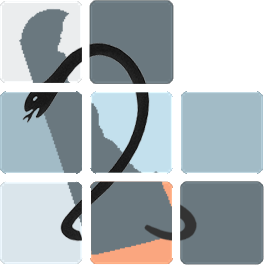 Delaware Society of Health-System Pharmacists (DSHP)Medication list available at: https://dshp.net/medlist Medication NamePurpose/Reason TakenDoseHow frequently & when takenDosage form (capsule, liquid, tablet etc.)Special InstructionsMedication NamePurpose/Reason TakenDoseHow frequently & when takenDosage form (capsule, liquid, tablet etc.)Special Instructions